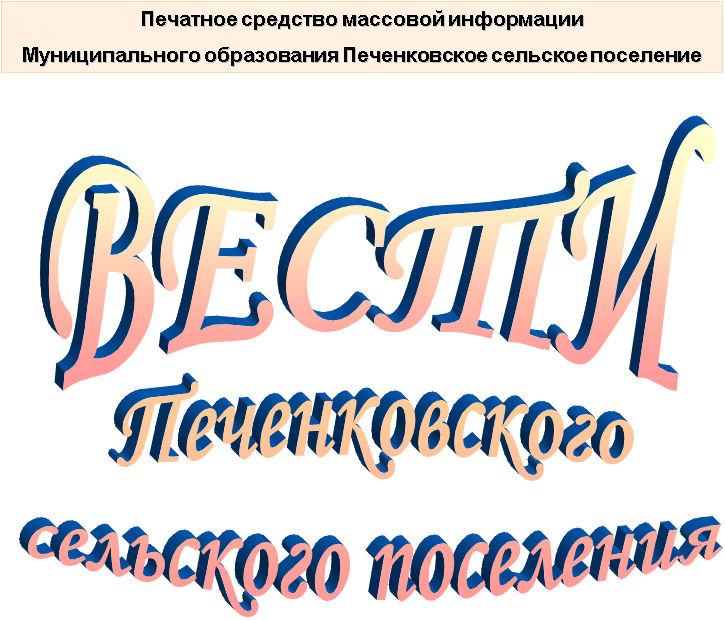 СОВЕТ ДЕПУТАТОВ ПЕЧЕНКОВСКОГО  СЕЛЬСКОГО  ПОСЕЛЕНИЯРЕШЕНИЕ                        от 25.06.2021  №15                                                    О внесении изменений в решение Совета депутатов Печенковского сельского поселения от 25.12.2020 №34 «О бюджете муниципального образования Печенковское сельское поселение на 2021 год и на плановый период 2022 и 2023 годов» (в редакции решений Совета депутатов Печенковского сельского поселения от 23.03.2021 № 4, от 21.04.2021 № 8, от 26.05.2021 № 12)    Заслушав и обсудив информацию главного специалиста Архиповой О.Д. «О внесении изменений в решение Совета депутатов Печенковского сельского поселения от 25.12.2020 № 34 «О бюджете муниципального образования Печенковское сельское поселение на 2021 год и на плановый период 2022 и 2023 годов» (в редакции решений Совета депутатов Печенковского сельского поселения от 23.03.2021 № 4, от 21.04.2021 № 8, от 26.05.2021 № 12),  Совет депутатов Печенковского сельского поселения   РЕШИЛ: 1.Внести в решение Совета депутатов Печенковского сельского поселения от 25.12.2020 №34 «О бюджете муниципального образования Печенковское сельское поселение на 2021 год и на плановый период 2022 и 2023 годов» (в редакции решений Совета депутатов Печенковского сельского поселения от 23.03.2021 № 4, от 21.04.2021 № 8, от 26.05.2021 № 12) следующие изменения:1) пункт 1 Статьи 1 изложить в следующей редакции:«Статья 1.1.  Утвердить основные характеристики бюджета муниципального образования Печенковское сельское поселение на 2021 год  (далее по тексту «местный бюджет»):1) общий объем доходов местного бюджета в сумме 9257,6 тыс. рублей,в том числе объем безвозмездных поступлений в сумме 7600,0 тыс. рублей, из которых  объем получаемых межбюджетных трансфертов в сумме 7600,0 тыс. рублей;2) общий объем расходов местного бюджета в сумме 13091,7 тыс. рублей;3) дефицит местного бюджета в сумме  3834,1 тыс. рублей» что составляет 231,3% от утвержденного общего годового объема доходов местного бюджета без учета утвержденного объема безвозмездных поступлений».2)   в Статье 16 цифру «8784,3» заменить цифрой «8919,3»3)   в Статье 21 цифру «12956,7» заменить цифрой «13091,7»4) приложение 1 изложить в следующей редакции:                                                                                                Приложение   1  к  решению Совета  депутатов Печенковскогосельского поселения  «О бюджете             муниципального   образования Печенковскоесельское  поселение на 2021 год и на плановый период 2022 и 2023 годов» от 25.12.2020   № 34 (в редакции решений Совета депутатов Печенковского сельского поселения  от  23.03.2021 № 4, от 21.04.2021 № 8, от  26.05.2021 № 12)                       Источники финансирования дефицита местного бюджета на 2021 год                                                                                                             (тыс. рублей)5)  приложение 3 дополнить строкой следующего содержания:6)  в приложении 5 в строке:цифру «1656,7» заменить цифрой «1657,6»в строкахцифру «10,3» заменить цифрой «11,2»7) в приложении 9 в строке:                                                   цифру «9026,2» заменить цифрой «9161,2»в строке:цифру «7920,4» заменить цифрой «8055,4»в строкахцифру «4941,3» заменить цифрой «5076,3»8) в приложении 11 в строках:                                                                                                                                                                                                                                                                                                                                                                                                                                                   в строкахцифру «7920,4» заменить цифрой «8055,4»в строкахцифру «4941,3» заменить цифрой «5076,3»9) в приложении 13 в строкахцифры «12956,7»; «9026,2» заменить цифрами «13091,7»; «9161,2»в строках:цифру «7920,4» заменить цифрой «8055,4»в строкахцифру «4941,3» заменить цифрой «5076,3»10) в приложении 15в строкахцифру «7920,4» заменить цифрой «8055,4»в строкахцифру «4941,3» заменить цифрой «5076,32. Данное Решение вступает в силу со дня его подписания Главой муниципального образования Печенковское сельское поселение  и подлежит опубликованию в печатном средстве массовой информации муниципального образования Печенковское сельское поселение «Вести Печенковского сельского поселения» и  размещению на официальном сайте муниципального образования Печенковское сельское поселение в информационно -телекоммуникационной сети  «Интернет».Глава муниципального образованияПеченковское сельское поселение                                                            Р.Н.СвистоАДМИНИСТРАЦИЯ                      ПЕЧЕНКОВСКОГО СЕЛЬСКОГО  ПОСЕЛЕНИЯПОСТАНОВЛЕНИЕот  25.06.2021  № 33Об утверждении Порядка расчета и взимания платы за пользование водными объектами, находящимися в собственности муниципального образования Печенковское сельское поселениеПо результатам рассмотрения предложения о принятии нормативного правового акта от  17.06.2021 №02-02, поступившего из Прокуратуры Смоленской области, руководствуясь п.31 ч.1, ч.3 ст.14 Федерального закона от 06.10.2003 №131-ФЗ «Об общих принципах организации местного самоуправления в Российской Федерации», ст.20, ст.27 Водного кодекса Российской Федерации, с учетом Постановления Правительства РФ от 14.12.2006  №764 «Об утверждении Правил расчета и взимания платы за пользование водными объектами, находящимися в федеральной собственности», Администрация  Печенковского сельского поселения ПОСТАНОВЛЯЕТ:	1. Утвердить прилагаемый Порядок расчета и взимания платы за пользование водными объектами, находящимися в собственности муниципального образования Печенковское сельское поселение.2. Настоящее  постановление вступает в силу со дня его подписания Главой муниципального образования Печенковское сельское поселение,  подлежит    обнародованию в местах, предназначенных для обнародования нормативных   правовых актов, официальному опубликованию  в средстве массовой информации  муниципального образования Печенковское сельское поселение «Вести Печенковского сельского поселения» и размещению на официальном сайте в информационно-телекоммуникационной сети «Интернет».Глава муниципального образованияПеченковское сельское поселение                                                                  Р.Н. СвистоПриложениек постановлению Администрации                                                              Печенковское сельского поселения                                                                              от   25.06.2021   № 33Порядокрасчета и взимания платы за пользование водными объектами,  находящимися в собственности  муниципального образования Печенковское сельское поселение1. Настоящий Порядок устанавливает правила расчета и взимания платы за пользование поверхностными водными объектами или их частями, находящимися в собственности муниципального образования Печенковское сельское поселение (далее - плата), предоставляемыми на основании договоров водопользования для:1) осуществления забора (изъятия) водных ресурсов из водных объектов или их частей;2) использования водных объектов или их частей без забора (изъятия) водных ресурсов для целей производства электрической энергии;3) использования акватории водных объектов или их частей, в том числе для рекреационных целей.2. Плата устанавливается на основе следующих принципов:1) стимулирование экономного использования водных ресурсов, а также охраны водных объектов;2) дифференциация ставок платы в зависимости от речного бассейна;3) равномерность поступления платы в течение финансового года.3. Платежным периодом признается квартал.4. Расчет размера платы, предусматриваемой договором водопользования, производят физические и юридические лица, приобретающие право пользования поверхностными водными объектами или их частями (далее - плательщики).Размер платы определяется как произведение платежной базы и соответствующей ей ставки платы.5. Платежная база устанавливается в договоре водопользования по каждому виду пользования водными объектами и определяется отдельно в отношении каждого водного объекта или его части.6. Платежной базой является:1) для плательщиков, осуществляющих забор (изъятие) водных ресурсов из водных объектов или их частей, - объем водных ресурсов, забранных (изъятых) за платежный период, включая объем их забора (изъятия) для передачи абонентам;2) для плательщиков, использующих водные объекты или их части без забора (изъятия) водных ресурсов для целей гидроэнергетики, - количество производимой электроэнергии за платежный период;3) для плательщиков, использующих акватории водных объектов или их частей, - площадь предоставленной акватории водного объекта или его части.7. Расчет размера платы, подлежащей оплате за платежный период, производится водопользователями по его окончании в соответствии с условиями договора водопользования на основании данных о платежной базе соответствующего платежного периода.8. Платежная база рассчитывается как:1) фактический объем забора (изъятия) водных ресурсов из водного объекта или его части, определяемый на основании показаний водоизмерительных приборов, отражаемых в журнале первичного учета использования воды; 2) в случае отсутствия водоизмерительных приборов объем забранной воды определяется исходя из времени работы и производительности технических средств; 3) в случае невозможности определения объема забранной воды исходя из времени работы и производительности технических средств объем забранной воды определяется исходя из норм водопользования;4) фактическое количество произведенной электроэнергии, определяемое на основании данных контрольно-измерительной аппаратуры или с помощью других методов на условиях и в порядке, которые установлены в договоре водопользования;5) площадь предоставленной акватории водного объекта или его части.9. Плата вносится по месту пользования водным объектом или его частью не позднее 20-го числа месяца, следующего за истекшим платежным периодом.10. Плата подлежит зачислению в бюджет муниципального образования Печенковское сельское поселение.АДМИНИСТРАЦИЯПЕЧЕНКОВСКОГО СЕЛЬСКОГО ПОСЕЛЕНИЯП О С Т А Н О В Л Е Н И Е от  25.06.2021                № 35О внесении изменений в Порядок принятия решений о признании  безнадежной к взысканию задолженности по платежам в бюджет  муниципального образования Печенковское сельское поселение, утвержденный постановлением Администрации Печенковского сельского поселения от 24.08.2016  №38По результатам рассмотрения протеста заместителя прокурора Велижского района Смоленской области от 18.06.2021 №02-14, в целях приведения в соответствие со статьей 47.2  Бюджетного кодекса РФ , руководствуясь Уставом муниципального образования Печенковское сельское поселение, Администрации Печенковского сельского поселенияПОСТАНОВЛЯЕТ:1.Внести Порядок принятия решений о признании безнадежной к взысканию задолженности по платежам в бюджет   муниципального образования Печенковское сельское поселение, утвержденный постановлением Администрации Печенковского сельского поселения от 24.08.2016  №38 (в редакции постановлений Администрации Печенковского сельского поселения от   23.03.2018 №9,  от  04.09.2020 №52), следующие изменения:1) пункте 2: а) в подпункте 2 слова «в части задолженности по платежам в бюджет, не погашенным» заменить словами  «в части задолженности по платежам в бюджет, не погашенной»;б) в подпункте 3 слова «погашенным по причине недостаточности имущества организации и (или) невозможности их погашения» заменить словами  «погашенной по причине недостаточности имущества организации и (или) невозможности ее погашения»;в) подпункт 4 изложить в следующей редакции:«4) применения актов об амнистии или о помиловании в отношении осужденных к наказанию в виде штрафа или принятия судом решения, в соответствии с которым администратор доходов бюджета утрачивает возможность взыскания задолженности по платежам в бюджет;»;г) в подпункте 5 слова «основаниям, предусмотренным пунктами 3 и 4» заменить словами «основанию, предусмотренному пунктом 3 или 4»;д) дополнить подпунктом 6 следующего содержания:«6) признания банкротом гражданина, не являющегося индивидуальным предпринимателем, в соответствии с Федеральным законом от 26 октября 2002 года N 127-ФЗ "О несостоятельности (банкротстве)" - в части задолженности по платежам в бюджет, не погашенной после завершения расчетов с кредиторами в соответствии с указанным Федеральным законом;»;е) дополнить подпунктом 7 следующего содержания:«7) исключения юридического лица по решению регистрирующего органа из единого государственного реестра юридических лиц и наличия ранее вынесенного судебным приставом-исполнителем постановления об окончании исполнительного производства в связи с возвращением взыскателю исполнительного документа по основанию, предусмотренному пунктом 3 или «Об исполнительном производстве», - в части задолженности по платежам в бюджет, не погашенной по причине недостаточности имущества организации и невозможности ее погашения учредителями (участниками) указанной организации в случаях, предусмотренных законодательством Российской Федерации. В случае признания решения регистрирующего органа об исключении юридического лица из единого государственного реестра юридических лиц в соответствии с Федеральным законом от 8 августа 2001 года №129-ФЗ «О государственной регистрации юридических лиц и индивидуальных предпринимателей» недействительным задолженность по платежам в бюджет, ранее признанная безнадежной к взысканию в соответствии с настоящим подпунктом, подлежит восстановлению в бюджетном (бухгалтерском) учете.»;2) пункт 3 изложить в следующей редакции:«3. Наряду со случаями, предусмотренными пунктом 2 настоящего Порядка, неуплаченные административные штрафы признаются безнадежными к взысканию, если судьей, органом, должностным лицом, вынесшими постановление о назначении административного наказания, в случаях, предусмотренных Кодексом Российской Федерации об административных правонарушениях, вынесено постановление о прекращении исполнения постановления о назначении административного наказания.»;3) в пункте 11 слова «таможенном деле» заменить словами «таможенном регулировании». 2. Настоящее  постановление вступает в силу со дня его подписания Главой муниципального образования Печенковское сельское поселение, и подлежит    обнародованию в местах, предназначенных для обнародования нормативных   правовых актов, официальному опубликованию в печатном средстве массовой информации муниципального образования  Печенковское сельское поселение «Вести Печенковского сельского   поселения» и размещению на официальном сайте в информационно-телекоммуникационной сети «Интернет» по адресу http://pechenki.admin-smolensk.ru.Глава муниципального образования  Печенковское  сельское поселение                                                           Р.Н. СвистоКодНаименование кода группы, подгруппы, статьи, вида источника финансирования дефицитов бюджетов, кода классификации операций сектора государственного управления, относящихся к источникам финансирования дефицитов бюджетовСумма12301 00 00 00 00 0000 000ИСТОЧНИКИ ВНУТРЕННЕГО ФИНАНСИРОВАНИЯ ДЕФИЦИТОВ БЮДЖЕТОВ3834,101 02 00 00 00 0000 000Кредиты кредитных организаций в валюте Российской Федерации001 02 00 00 00 0000 700Привлечение кредитов от кредитных организаций в валюте Российской Федерации001 02 00 00 10 0000 710Привлечение кредитов от кредитных организаций бюджетами сельских поселений в валюте Российской Федерации001 02 00 00 00 0000 800Погашение кредитов, предоставленных кредитными организациями в валюте Российской Федерации001 02 00 00 10 0000 810Погашение бюджетами сельских поселений кредитов от кредитных организаций в валюте Российской Федерации001 03 00 00 00 0000 000Бюджетные кредиты из других бюджетов бюджетной системы Российской Федерации001 03 01 00 00 0000 000Бюджетные кредиты из других бюджетов бюджетной системы Российской Федерации в валюте Российской Федерации001 03 01 00 00 0000 700Привлечение бюджетных кредитов из других бюджетов бюджетной системы Российской Федерации в валюте Российской Федерации001 03 01 00 10 0000 710Привлечение кредитов из других бюджетов бюджетной системы Российской Федерации бюджетами сельских поселений в валюте Российской Федерации001 03 01 00 00 0000 800Погашение бюджетных кредитов, полученных из других бюджетов бюджетной системы Российской Федерации в валюте Российской Федерации001 03 01 00 10 0000 810Погашение бюджетами сельских поселений кредитов из других бюджетов бюджетной системы Российской Федерации в валюте Российской Федерации001 05 00 00 00 0000 000Изменение остатков средств на счетах по учету средств бюджетов3834,101 05 00 00 00 0000 500Увеличение остатков средств бюджетов-9257,601 05 02 00 00 0000 500Увеличение прочих остатков средств бюджетов-9257,601 05 02 01 00 0000 510Увеличение прочих остатков денежных средств бюджетов-9257,601 05 02 01 10 0000 510Увеличение прочих остатков денежных средств бюджетов сельских поселений-9257,601 05 00 00 00 0000 600Уменьшение остатков средств бюджетов13091,701 05 02 00 00 0000 600Уменьшение прочих остатков средств бюджетов13091,701 05 02 01 00 0000 610Уменьшение прочих остатков денежных средств бюджетов13091,701 05 02 01 10 0000 610Уменьшение прочих остатков денежных средств бюджетов сельских поселений13091,791311105035100000120Доходы от сдачи в аренду имущества, находящегося в оперативном управлении органов управления сельских поселений и созданных ими учреждений (за исключением имущества муниципальных бюджетных и автономных учреждений)1 00 00000 00 0000 000НАЛОГОВЫЕ И НЕНАЛОГОВЫЕ ДОХОДЫ1656,71 11 00000 00 0000 000ДОХОДЫ ОТ ИСПОЛЬЗОВАНИЯ ИМУЩЕСТВА, НАХОДЯЩЕГОСЯ В ГОСУДАРСТВЕННОЙ И МУНИЦИПАЛЬНОЙ СОБСТВЕННОСТИ10,31 11 05000 00 0000 120Доходы, получаемые в виде арендной либо иной платы за передачу в возмездное пользование государственного и муниципального имущества (за исключением имущества бюджетных и автономных учреждений, а также имущества государственных и муниципальных унитарных предприятий, в том числе казенных)10,3Общегосударственные вопросы019026,2Функционирование Правительства Российской Федерации, высших исполнительных органов государственной власти субъектов Российской Федерации, местных администраций 01047920,4Обеспечение деятельности высших исполнительных органов государственной власти субъектов Российской Федерации, местных администраций010477 0 00 000007920,4Расходы на обеспечение деятельности высших исполнительных органов государственной власти субъектов Российской Федерации, местных администраций010477 2 00 000007920,4Расходы на обеспечение функций  органов местного самоуправления010477 2 00 001407920,4Закупка товаров, работ и услуг для  обеспечения государственных (муниципальных) нужд010477 2 00 001402004941,3Иные закупки товаров, работ и  услуг для обеспечения государственных (муниципальных) нужд010477 2 00 001402404941,3Обеспечение деятельности высших исполнительных органов государственной власти субъектов Российской Федерации, местных администраций77 0 00 000007920,4Расходы на обеспечение деятельности высших исполнительных органов государственной власти субъектов Российской Федерации, местных администраций77 2 00 000007920,4Расходы на обеспечение функций  органов местного самоуправления77 2 00 001407920,4Закупка товаров, работ и услуг для обеспечения государственных (муниципальных) нужд77 2 00 001402004941,3Иные закупки товаров, работ и  услуг для обеспечения государственных (муниципальных) нужд77 2 00 001402404941,3Администрация Печенковского сельского поселения91312956,7Общегосударственные вопросы913019026,2Функционирование Правительства Российской Федерации, высших исполнительных органов государственной власти субъектов Российской Федерации, местных администраций 91301047920,4Обеспечение деятельности высших исполнительных органов государственной власти субъектов Российской Федерации, местных администраций913010477 0 00 000007920,4Расходы на обеспечение деятельности высших исполнительных органов государственной власти субъектов Российской Федерации, местных администраций913010477 2 00 000007920,4Расходы на обеспечение функций  органов местного самоуправления913010477 2 00 001407920,4Закупка товаров, работ и услуг для  обеспечения государственных (муниципальных) нужд913010477 2 00 001402004941,3Иные закупки товаров, работ и  услуг для обеспечения государственных (муниципальных) нужд913010477 2 00 001402404941,3Обеспечение деятельности высших исполнительных органов государственной власти субъектов Российской Федерации, местных администраций77 0 00 000007920,4Расходы на обеспечение деятельности высших исполнительных органов государственной власти субъектов Российской Федерации, местных администраций77 2 00 000007920,4Расходы на обеспечение функций  органов местного самоуправления77 2 00 001407920,4Администрация Печенковского сельского поселения77 2 00 001409137920,4Общегосударственные вопросы77 2 00 00140913017920,4Функционирование Правительства Российской Федерации, высших исполнительных органов государственной власти субъектов Российской Федерации, местных администраций77 2 00 0014091301047920,4Закупка товаров, работ и услуг для  обеспечения государственных (муниципальных) нужд77 2 00 0014091301042004941,3Иные закупки товаров, работ и  услуг для обеспечения государственных (муниципальных) нужд77 2 00 0014091301042404941,3Печатное средство массовой информации «Вести Печенковского сельского поселения» № 10(120) 25 июня 2021 года.Тираж 10 экз. Распространяется бесплатноУчредители:Совет депутатов  Печенковского сельского поселения, Администрация  Печенковского сельского поселенияНаш адрес:216286 Смоленская область. Велижский район д. ПеченкиТелефон- 8(48132)2-53-47;  Факс- 8(48132)2-53-47E-mail: pechenki@rambler.ruНомер подготовили: Свисто Р.Н., Захарова А.Н..Номер подготовили: Свисто Р.Н., Захарова А.Н..Номер подготовили: Свисто Р.Н., Захарова А.Н..